Presidentskifte i ORK juni 2011Dag Westby overtar rollen som president i ORK etter Ivar Larsen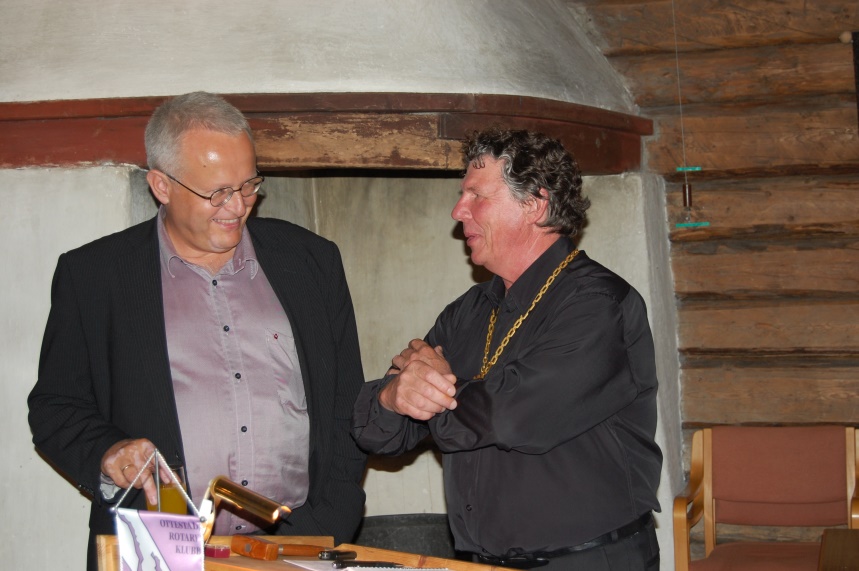 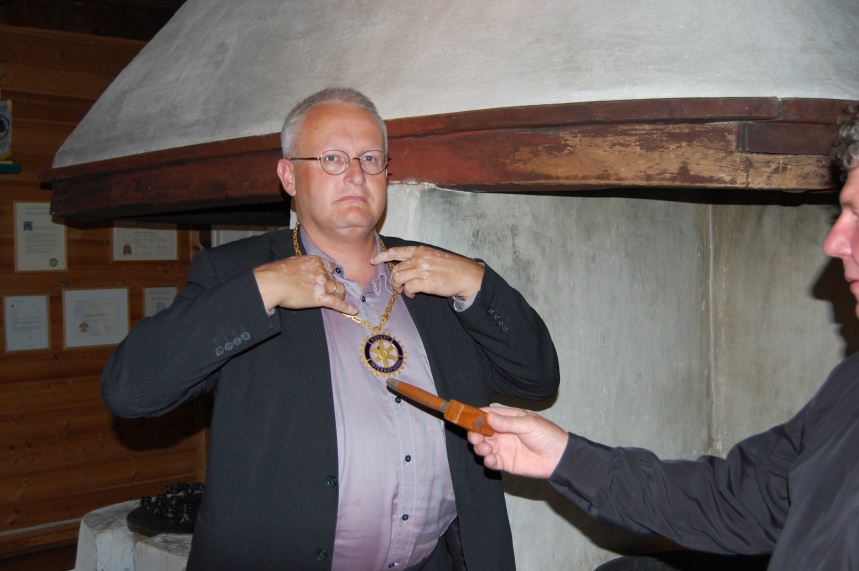 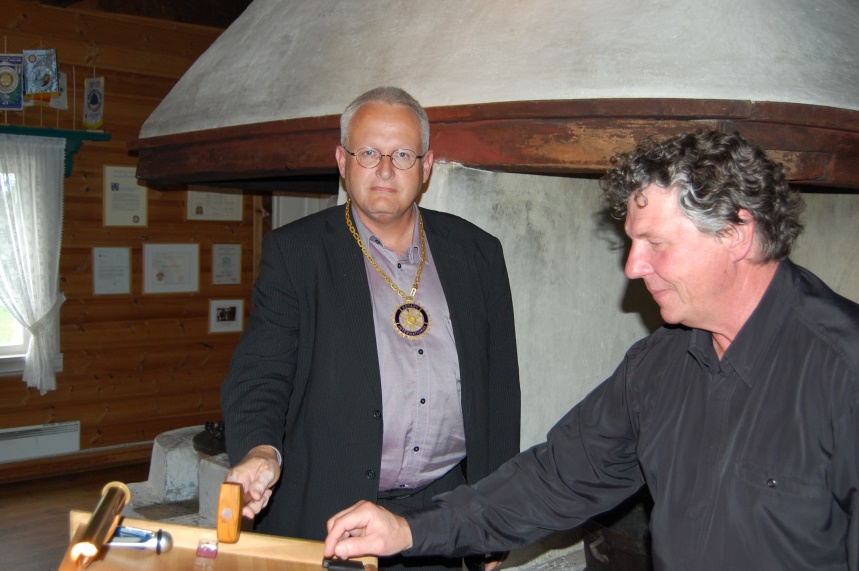 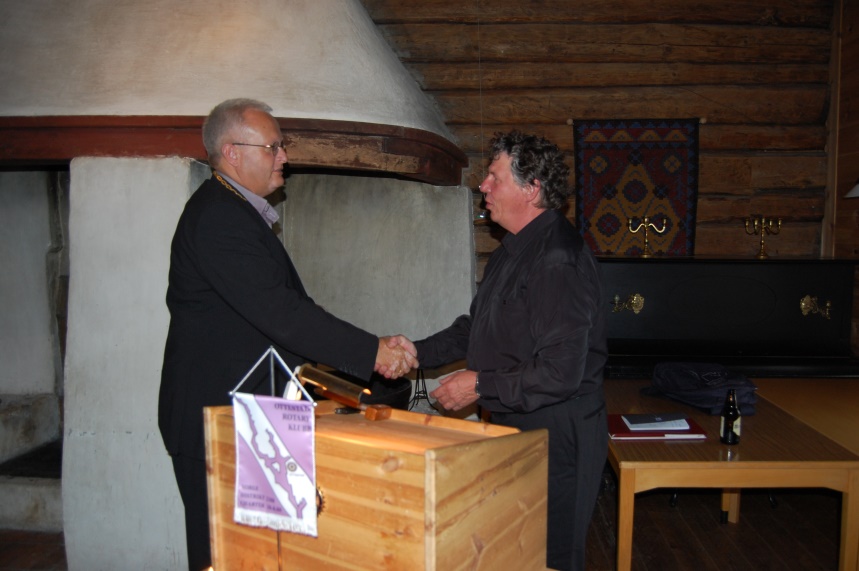 